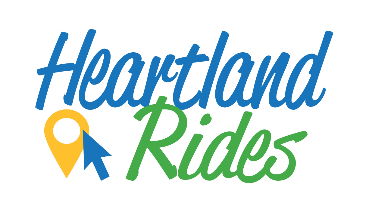 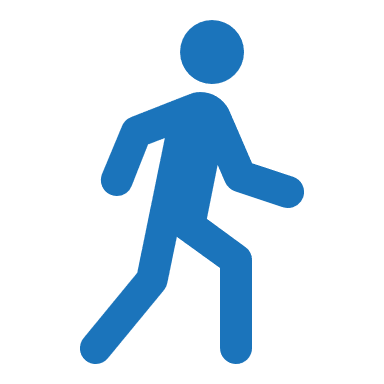 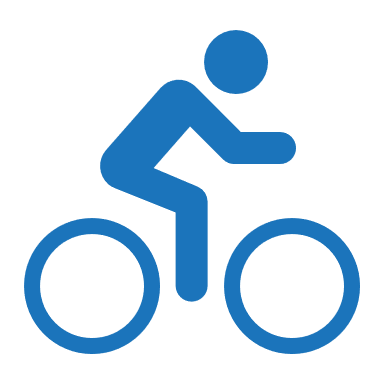 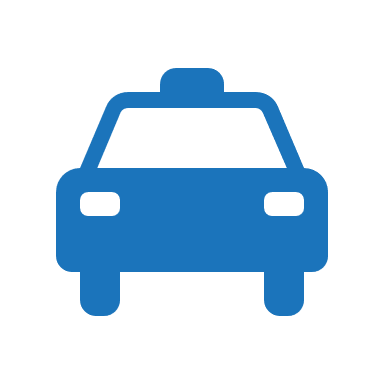 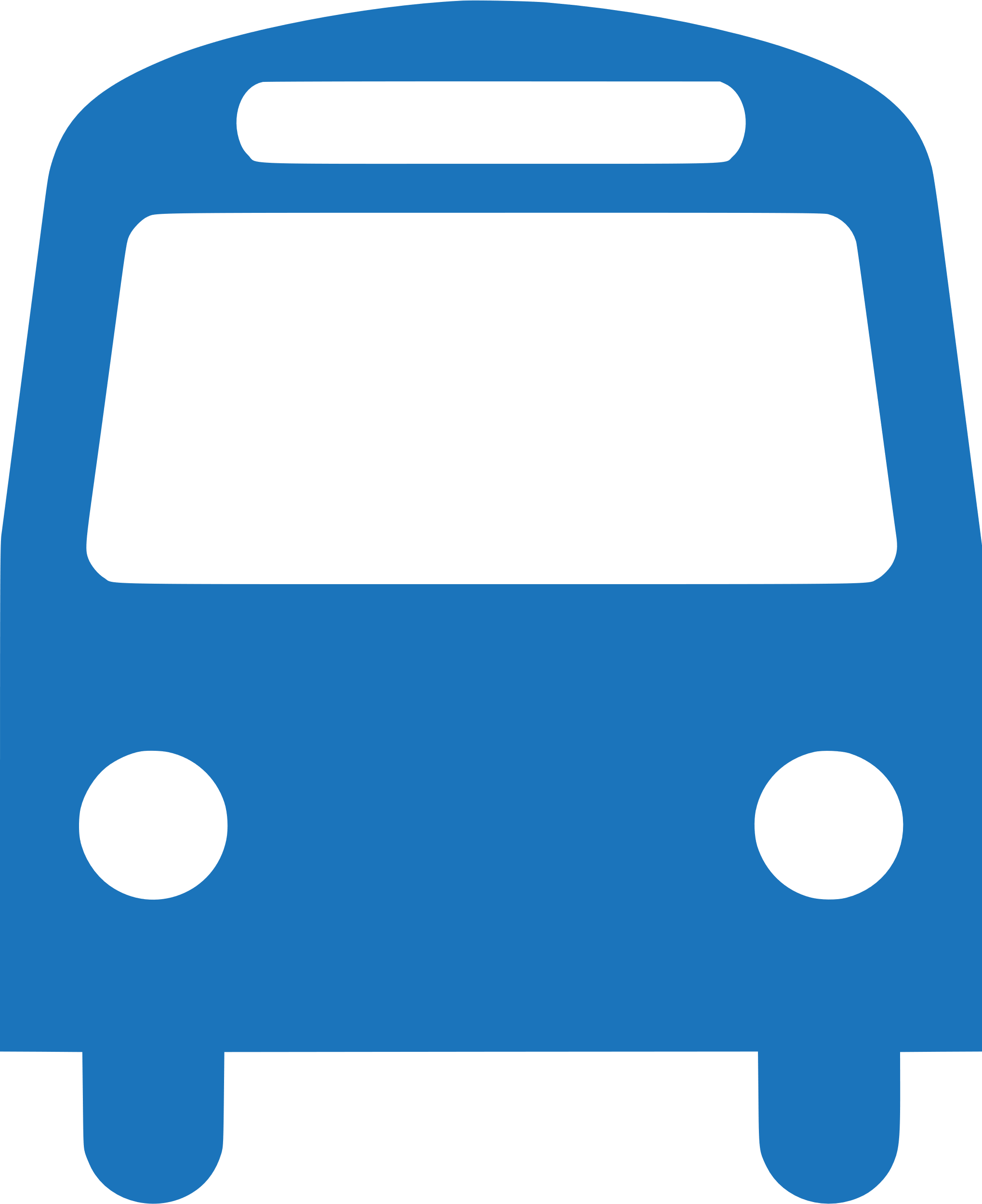 Transportation is essential to accessing healthcare and social services, employment and educational opportunities, shopping, recreation, and other activities. Heartland Rides partners with a wide range of organizations and agencies to address transportation challenges by providing:  Information and resources to build awareness of available transportation options.Mobility workshops and travel training to teach staff and clients how to access and use existing transportation options.  Supporting transportation coordination through cross-sector partnerships.Identifying transportation barriers and gaps to advocate for improved mobility services. Partner with us to help address transportation challenges by:  Asking clients if they have transportation and assist them with Rider Registration Form completion to help increase independence and mobility.    Inviting us to host a mobility workshop or outreach event to learn about transportation options and how to use them.  Distributing informational materials and sharing digital resources with staff and clients to build awareness of transportation options. Recommending partners who may benefit from learning about transportation options for their clients. 